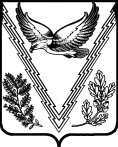 РЕШЕНИЕ    ПРОЕКТСОВЕТА ТВЕРСКОГО СЕЛЬСКОГО ПОСЕЛЕНИЯАПШЕРОНСКОГО РАЙОНАот ______________                                                                                  №_____станица ТверскаяО внесении изменений в решение Совета Тверского сельского поселения Апшеронского района от 19 сентября 2016 года № 84 «О представлении лицами, замещающими муниципальные должности в Совете Тверского сельского поселения Апшеронского района, сведений о доходах, расходах, об имуществе и обязательствах имущественного характера»В целях приведения нормативного правового в соответствие с Федеральным законом от 03 декабря 2012 года № 230-ФЗ «О контроле за соответствием расходов лиц, замещающих государственные должности, и иных лиц их доходам», Совет Тверского сельского поселения Апшеронского района р е ш и л:1. Внести в решение Совета Тверского сельского поселения Апшеронского района от 19 сентября 2016 года № 84 «О представлении лицами, замещающими муниципальные должности в Совете Тверского сельского поселения Апшеронского района, сведений о доходах, расходах, об имуществе и обязательствах имущественного характера» следующие изменения:1) пункт «в» части 4 Положения о представлении лицами, замещающими муниципальные должности в Совете Тверского сельского поселения Апшеронского района, сведений о доходах, расходах, об имуществе и обязательствах имущественного характера изложить в следующей редакции:«в) сведения о своих расходах, а также о расходах своих супруги (супруга) и несовершеннолетних детей по каждой сделке по приобретению земельного участка, другого объекта недвижимости, транспортного средства, ценных бумаг, акций (долей участия, паев в уставных (складочных) капиталах организаций), совершенной им, его супругой (супругом) и (или) несовершеннолетними детьми в течение календарного года, предшествующего году представления сведений (далее - отчетный период), если общая сумма таких сделок превышает общий доход данного лица и его супруги (супруга) за три последних года, предшествующих отчетному периоду, и об источниках получения средств, за счет которых совершены эти сделки.».2. Опубликовать настоящее решение на официальном сайте администрации Тверского сельского поселения Апшеронского района в информационно-телекоммуникационной сети «Интернет».3. Контроль за выполнением настоящего решения возложить на постоянную комиссию Совета Тверского сельского поселения Апшеронского района по вопросам законности местного самоуправления, контроля за исполнением принятых решений, информационной политике, взаимоотношениям с общественными организациями и политическими партиями (Швайковская).4. Решение вступает в силу со дня его официального опубликования.Глава Тверского сельского	поселения					Апшеронского района               	                                                    С.О. Гончаров